 Prot.  n. 376                                                                     Pordenone, 16 gennaio 2017							Ai Dirigenti Scolastici dei Licei d’ItaliaOggetto: Certamen Lucretianum X edizioneIl Liceo “Leopardi-Majorana” di Pordenone, con il patrocinio del Comune e della Provincia di Pordenone, bandisce la X edizione del Certamen Lucretianum che si svolgerà a Pordenone nei giorni 6 e 7 aprile 2017. Il concorso è riservato a studenti iscritti ai Licei statali e paritari. La prova consiste nella traduzione di un passo del De rerum natura, nella risposta ad alcuni  quesiti linguistici e storico-letterari e in una breve trattazione attualizzante del tema.Il nostro Liceo, nell’ambito del concorso, intende promuovere anche quest’anno una serie di iniziative culturali allo scopo di favorire una rinnovata attenzione verso la poesia e il pensiero di Lucrezio, offrendo in particolare al mondo della scuola occasioni e stimoli per una miglior conoscenza dell'opera di questo autore, sottolineandone il persistente significato culturale ed educativo. La riflessione di Lucrezio si situa all’incrocio fra cultura umanistica e scientifica, cui si aggiunge la valenza didascalica del poema, rappresentando così in sintesi la vocazione della nostra scuola, nei suoi tre indirizzi di studio. Per la presente edizione è stato individuato come filo conduttore il tema “Mondi infiniti e fine del mondo”, con le diverse implicazioni che esso comporta nella riflessione filosofica, letteraria, religiosa e scientifica.Il Certamen Lucretianum 2017 vuole confermarsi come un’occasione di incontro e di festa fra studenti del nostro Istituto e di altre scuole e città, come è avvenuto nelle edizioni passate. Tutti i dettagli sulle modalità di iscrizione e di svolgimento si trovano nel bando allegato alla presente.Per informazioni:sede del Liceo: tel. 0434 27206 www.leomajor.gov.itPNIS001004@istruzione.it                                                                 IL DIRIGENTE SCOLASTICO     			                          Teresa Tassan ViolCertamen Lucretianum NaonienseX EDIZIONE - Pordenone, 6 - 7 aprile 2017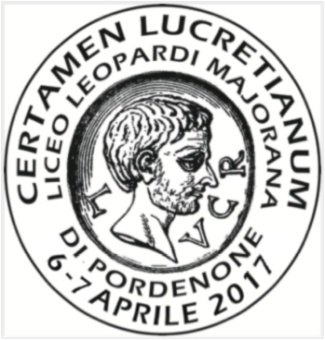 Quare etiam atque etiam talis fateare necesse estesse alios alibi congressus materiai,qualis hic est avido complexu quem tenet aether. Lucrezio De rerum natura II, 1064-1066 REGOLAMENTOArt. 1II Liceo “G. Leopardi – E. Majorana” di Pordenone, con il patrocinio del Comune e della Provincia di Pordenone, indice la X edizione del CERTAMEN LUCRETIANUM NAONIENSE, riservato a studenti iscritti degli ultimi tre anni dei Licei statali e paritari.Art. 2La prova consisterà:* nella traduzione in italiano di un passo di Lucrezio;* in un commento strutturato al brano;* nella stesura di una riflessione “attualizzante” in 20-30 righe, che metta a fuoco la valenza del testo in oggetto nell’ambito dei recenti dibattiti di natura etica, scientifica, religiosa, filosofica, culturale in senso lato.Art. 3II Certamen si svolgerà presso il Liceo ”Leopardi - Majorana" il giorno 6 aprile 2017 e avrà la durata di cinque ore (8.30-13.30). Le modalità della prova saranno quelle dei concorsi pubblici.Art. 4Possono partecipare alla prova, in numero massimo di due alunni per Scuola, gli studenti dell'ultimo triennio che, negli scrutini dell'anno scolastico precedente, abbiano conseguito la votazione di almeno 8/10 in latino. L’ammissione alla prova sarà riservata ad un massimo di 50 partecipanti esterni, selezionati sulla base della data di invio della scheda di partecipazione. Art. 5È previsto l'accompagnamento delle delegazioni studentesche da parte di un docente dell'Istituto di provenienza. A parziale rimborso delle spese sostenute è stabilito un versamento di € 50,00 per ogni scuola partecipante.Art. 6Le domande, sottoscritte dal Dirigente Scolastico e corredate dall'attestato dei requisiti indicati dall'art. 4 del presente regolamento, dovranno essere inviate entro e non oltre il 10 febbraio 2017, unitamente alla ricevuta del versamento intestata al Liceo Leopardi-Majorana, p.zza Maestri del Lavoro, 2 - 33170 Pordenone, sul c.c.p. n. 12308599 (causale rimborso spese Certamen Lucretianum). Art. 7Per sostenere la prova, gli studenti partecipanti si presenteranno alle ore 7.45 del 6 aprile 2017 presso la sede centrale del Liceo “Leopardi - Majorana” di Pordenone, muniti di un documento di riconoscimento. Art. 8La scuola organizzatrice, su richiesta degli interessati, provvede al pernottamento dei partecipanti e degli accompagnatori per le notti del 5 e 6 aprile e al vitto dalla colazione del 6 al pranzo del 7 aprile: a carico dei partecipanti rimangono le spese di trasporto ed eventuali ulteriori pasti e pernottamenti. Gli studenti potranno essere alloggiati presso alberghi o famiglie di studenti pordenonesi; per gli accompagnatori è previsto l'alloggio in albergo.I partecipanti che provengono da sedi scolastiche che distano meno di 100 Km da Pordenone dovranno presentarsi direttamente il giorno della prova entro e non oltre l'orario di inizio della stessa.Art. 9La Commissione giudicatrice sarà presieduta da un docente universitario e composta da docenti e dirigenti scolastici delle scuole superiori. Art. 10La premiazione si terrà nella mattinata di primo pomeriggio di venerdì 7 Aprile 2017, alla presenza delle autorità cittadine.I premi saranno così assegnati, in base alla inappellabile graduatoria formulata dalla Commissione:1° Premio: euro 1.0002° Premio: euro     6003° Premio: euro     400La Commissione potrà assegnare, a sua discrezione, fino a cinque attestati di menzione onorevole per gli elaborati ritenuti meritevoli di segnalazione.MODULO DI ISCRIZIONE DEGLI ALUNNIAL CERTAMEN LUCRETIANUM NAONIENSE - X edizionePordenone, 6 - 7 aprile 2017 (da compilarsi a cura della Scuola di appartenenza)AL DIRIGENTE SCOLASTICO 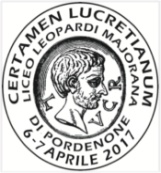 Liceo "Leopardi-Majorana"P.zza Maestri del Lavoro 233170 PORDENONESCUOLA DI APPARTENENZA Denominazione…………………………………………………………………….………………………………………………………………Indirizzo……………………………………………………………………………... Citta'………………………………………………………Tel………./………………..…………    Fax………./………….……………E-Mail …………………………..……………………..………Si chiede l'iscrizione al CERTAMEN LUCRETIANUM NAONIENSE degli studenti sotto indicati:STUDENTE PARTECIPANTECognome………………………………….……………………………..……… Nome………………………………………………………..Classe…………….……..    Sezione……….……….. e-mail ……………………………………….………………………Voto finale di latino dell'ultimo anno ……………………………………………………………………………………..………STUDENTE PARTECIPANTECognome………………………………………………….………… Nome……………………………………….…………………………..Classe………..………..    Sezione…………..…….. e-mail …………………………………………….…………………Voto finale di latino dell'ultimo anno …………………………………………………………………………….………………DOCENTE DESIGNATO QUALE ACCOMPAGNATORE:Cognome………………………………….……….    Nome……………..……………… Disciplina …………..……………………….Residenza………………………..……….Tel……………/………………………. E-mail …………….……………………Data_________________________                                      IL DIRIGENTE SCOLASTICO                                                                                           ___________________________MODULO INDIVIDUALE DI ISCRIZIONE ALCERTAMEN LUCRETIANUM NAONIENSE - X edizione Pordenone, 6 - 7 aprile 2017(da compilarsi a cura dello studente)AL DIRIGENTE SCOLASTICO LICEO LEOPARDI-MAJORANAP.zza Maestri del Lavoro 233170 PORDENONEIl/la sottoscritt_..........................................................................................................................................nat … a ……………………………………………..…………… (prov. …………  ) il ……………………….…………………………….studente/ssa del Liceo……………………………………………………………… di …………………………….……………………….CHIEDEdi partecipare alla X edizione del  CERTAMEN LUCRETIANUM NAONIENSE che si terrà a Pordenone nei giorni 6 e 7 aprile 2017DICHIARAdi essere in possesso dei requisiti richiesti dal regolamento all'art. 4di aver letto con attenzione il bando di concorso per quanto concerne le modalità di svolgimento di autorizzare, ai sensi della legge n° 196/2003, il trattamento dei propri dati, immagini personali e testi             per tutte le attività inerenti la manifestazione.										FIRMAData ________________________________                                                                                                       	           _______________________________________				     Firma per autorizzazione del genitore (necessaria per lo studente minorenne)							      ___________________________________________Indirizzo del richiedente:_____________________________________	_____________________________________(via) 						(città)_____________________________________	_____________________________________(recapito telefonico)				(e-mail)	